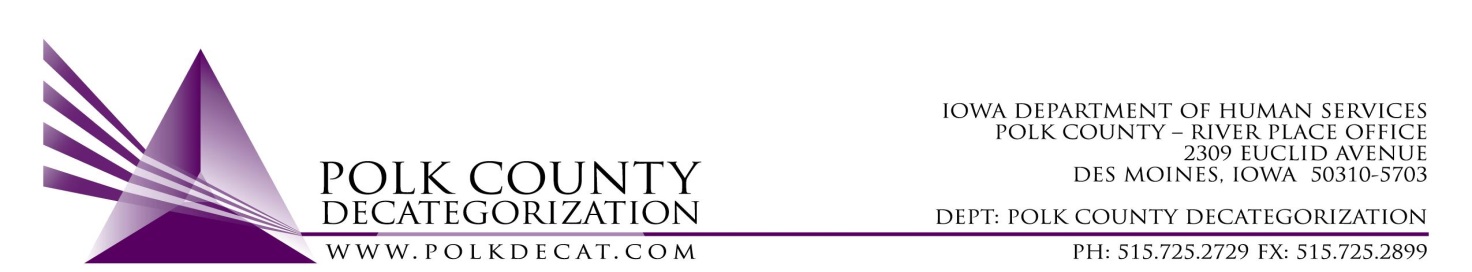 STEERING COMMITTEE MEETINGFriday, October 12, 2018 8:30 - 10:00 AMPolk County River Place2309 Euclid Avenue, Des Moines, IA 50310 Conference Room 2A G E N D ACall to order & introduce any new CPPC Steering MembersNikolle RossReview & approve minutes from July 13, 2018 meetingAllIntroduce Jackson Meister, AmeriCorps member, & review his role in Decat Jackson & JordanReview of FY19 Polk Decat, RJCE and CPPC Initiatives & Budgets and Committee inputAllVoting items, if anyJordanAdjournNikolle Ross